Enrolled Child’s NameDate of BirthDate of EnrollmentCFS: Name & Phone numberPSC Name and Phone number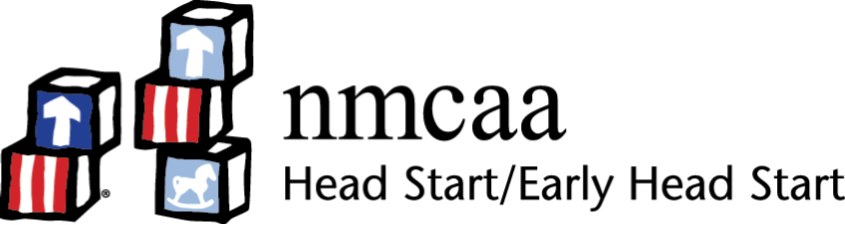 PAT Activity PagesParent-Child InteractionsChild Development Information Development Centered ParentingFamily Well-BeingGoals, Resources, etc. HealthMonthly Calendars